Уважаемые родители! Отметьте те фразы, которые Вы чаще всего употребляете в общении с детьми. 1. Сколько раз тебе повторять! 2. Посоветуй мне, пожалуйста. 3. Не знаю, что бы я без тебя делал (а). 4. И в кого ты только уродился. 5. Какие у тебя замечательные друзья. 6. Ну, на кого ты похож(а)! 7. Я в твое время!8. Ты – моя опора и помощник(ца)! 9. Ну что за друзья у тебя! 10. О чем ты только думаешь! 11. Какая ты у меня умница!12. А как ты считаешь, сынок (доченька)? 13. У всех дети как дети, а ты!14. Какой ты у меня сообразительный(ая)! Примечание. Отец может отметить фразы матери, а мать – фразы отца. Результаты определите по следующей схеме. Поставьте по 2 балла за отмеченные Вами фразы 1, 4, 6, 7, 9, 10, 13 и 1 баллу за фразы 2, 3, 5, 8, 9, 12, 14. Подсчитайте общее число баллов и найдете ответ. 5-9 баллов. Вы живете с ребенком душа в душу. Он искренне любит и уважает Вас. Ваши отношения способствуют становлению его личности. 10-13 баллов. (Если преобладают оценки с одним баллом). Вы непоследовательны в общении с ребенком. Он уважает Вас, хотя и не всегда с Вами откровенен. Его развитие подвержено влиянию случайных обстоятельств. 6-12 баллов. (Если преобладают оценки с двумя баллами). Вам необходимо быть к ребенку повнимательнее. Вы пользуетесь у него авторитетом, но, согласитесь, авторитет не заменит любви. Развитие Вашего ребенка зависит от случая в большей степени, чем от Вас. 13-18 баллов. (Если преобладают оценки с двумя баллами). Вы и сами чувствуете, что идете по неверному пути. Между Вами и ребенком существует недоверие. Пока не поздно, постарайтесь уделить ему побольше внимания, прислушивайтесь к его словам.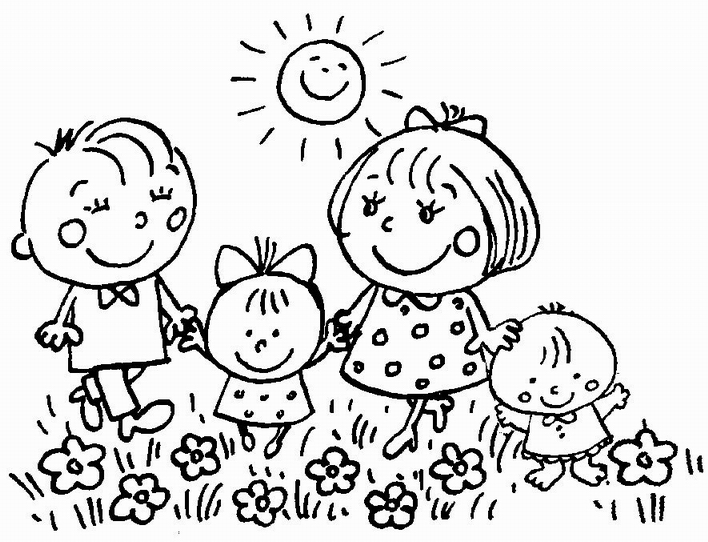 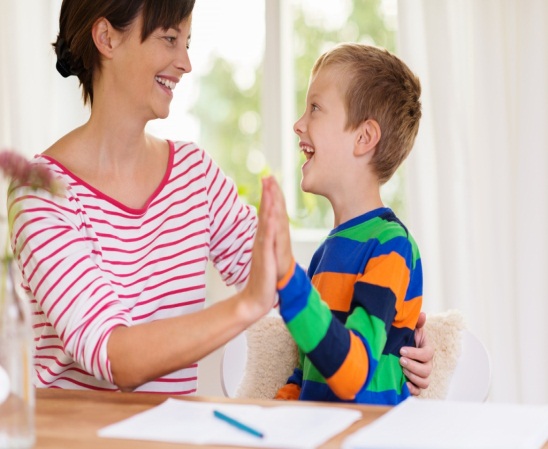 ТЕСТ «Ваше общение с ребенком»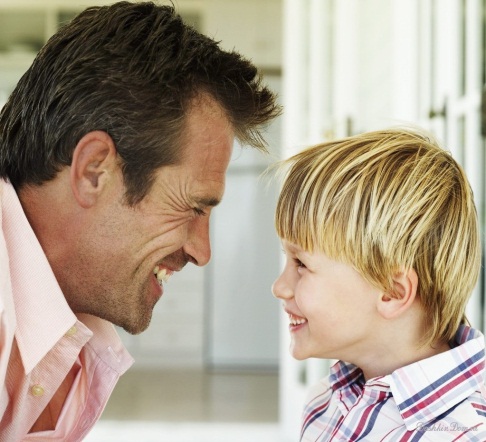 